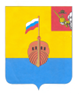 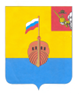 РЕВИЗИОННАЯ КОМИССИЯ ВЫТЕГОРСКОГО МУНИЦИПАЛЬНОГО РАЙОНА162900, Вологодская область, г. Вытегра, пр. Ленина, д.68тел. (81746) 2-22-03, факс (81746) ______,    e-mail: revkom@vytegra-adm.ruЗАКЛЮЧЕНИЕна проект решения Совета сельского поселения Кемское28.12.2023 г.                                                                                г. ВытеграЗаключение Ревизионной комиссии Вытегорского муниципального района на проект решения Совета сельского поселения Кемское  «О внесении изменений в решение Совета сельского поселения Кемское от 19 декабря 2022 года № 14» подготовлено в соответствии с требованиями Бюджетного кодекса Российской Федерации, Положения о Ревизионной комиссии Вытегорского муниципального района, на основании заключённого соглашения между Советом сельского поселения Кемское и Представительным Собранием Вытегорского муниципального района на 2023 год.            Проектом решения вносятся изменения в решение Совета сельского поселения Кемское от 19 декабря 2022 года № 14 «О бюджете сельского поселения Кемское на 2023 год и плановый период 2024 и 2025 годов».         Проектом решения предлагается внести изменения в доходную часть бюджета поселения и дефицит бюджета на 2023 год. Изменения в показатели бюджета поселения на 2023 год приведены в таблице:                                                                                                                                                                    (тыс. рублей)        Плановый объем доходов бюджета в 2023 году увеличится на 100,0 тыс. рублей за счет дополнительного поступления дотаций на поддержку мер по обеспечению сбалансированности бюджетов. Общий объем доходов составит 4486,1 тыс. рублей, в том числе налоговые и неналоговые доходы237,0 тыс. рублей, безвозмездные поступления – 4249,1 тыс. рублей. Доля безвозмездных поступлений в общем объеме доходов поселения – 94,7 %, доля налоговых и неналоговых доходов – 5,3 %.         Расходная часть бюджета в целом не изменится. Проектом решения предлагается произвести перераспределение бюджетных ассигнований внутри подраздела 0203 «Мобилизационная и вневойсковая подготовка» раздела 02 «Национальная оборона»: расходы на выплаты персоналу уменьшатся на 16,2 тыс. рублей, соответственно расходы на закупки увеличатся на 16,2 тыс. рублей. В целом объем расходов по подразделу 0203 и разделу 02 «Национальная оборона» не изменятся.         В результате внесения изменений в доходную часть бюджета объем дефицита бюджета поселения сократится на 100,0 тыс. рублей и составит 182,6 тыс. рублей. Предлагаемый к утверждению объем дефицита соответствует нормам статьи 92.1 Бюджетного кодекса Российской Федерации. Источник финансирования дефицита бюджета - изменение средств на счетах бюджета по состоянию на 01.01.2023 года.      Проектом решения изменения в финансирование муниципальной программы на 2023 год не вносились.               Проектом решения внесены соответствующие изменения в приложения к решению от 19 декабря 2022 года № 14 «О бюджете сельского поселения Кемское на 2023 год и плановый период 2024 и 2025 годов».            Выводы и предложения.         Внесение изменений в решение о бюджете поселения является обоснованным. Представленный проект решения соответствует требованиям бюджетного законодательства и рекомендуется к рассмотрению.Аудитор Ревизионной комиссии                                                  О.Е. Нестерова Утверждено решением о бюджете от 20.12.22 № 14 (с изменениями)Предлагаемые проектом решения измененияИзменение% измененияДоходы, всего (тыс. рублей)4386,14486,1+100,0+2,3%Налоговые и неналоговые доходы237,0237,00,00,0%Безвозмездные поступления 4149,14249,1+100,0+2,4%Расходы, всего (тыс. рублей)4668,74668,7--Дефицит (-), профицит (+) бюджета-282,6-182,6+100,0